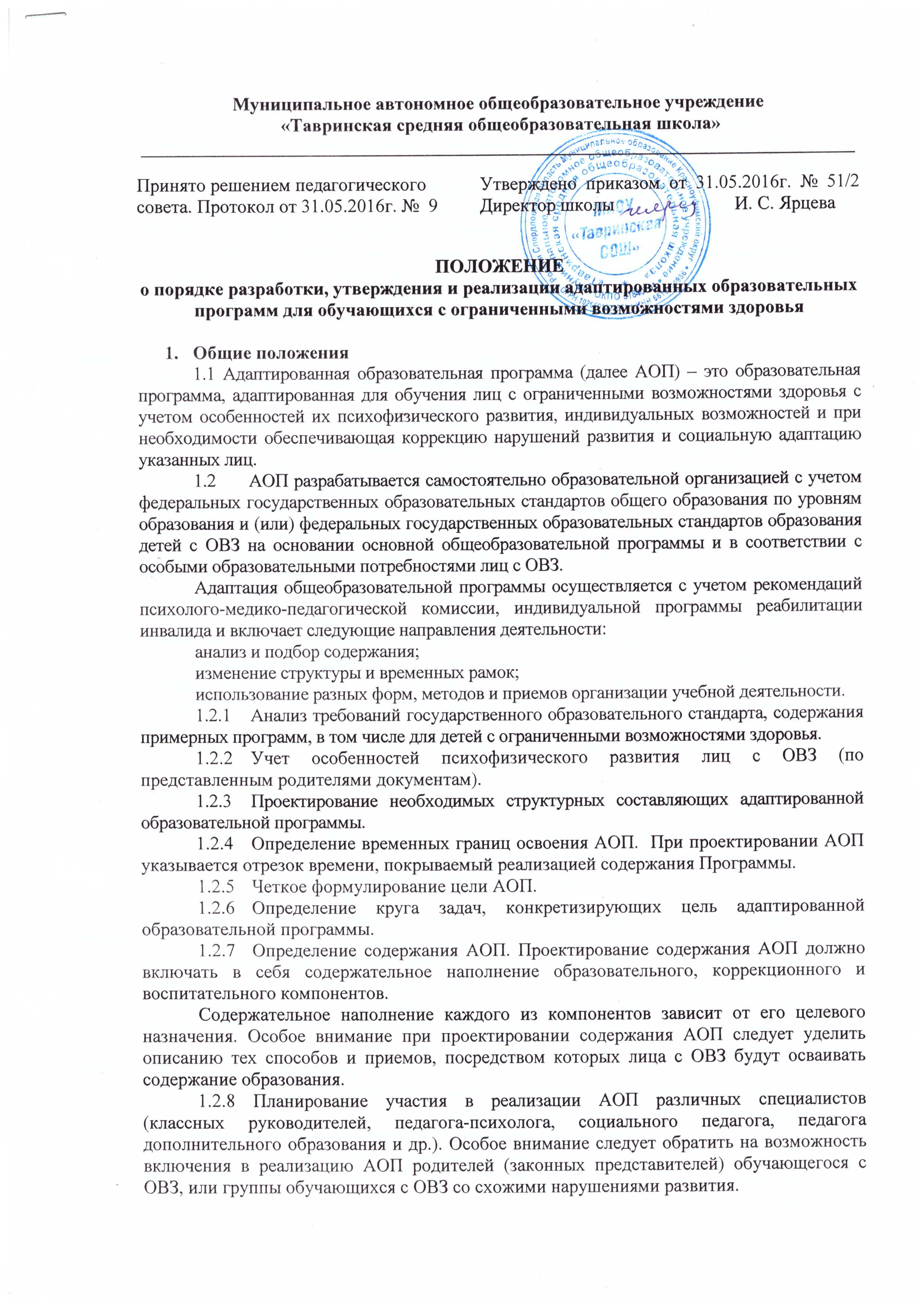 1.2.9. Определение форм и критериев мониторинга результатов освоения адаптированной образовательной программы. Следует предусмотреть критерии промежуточной и итоговой оценки результативности освоения АОП. 1.3. При решении вопроса о переводе обучающегося с ОВЗ как не прошедшего промежуточную аттестацию необходимо руководствоваться: пунктом 20 Приказом Министерства образования и науки РФ от 30.08.2013 №1015 Об утверждении Порядка организации и осуществления образовательной деятельности по основным общеобразовательным программам – образовательным программам начального общего, основного общего и среднего общего образования;пунктом 9 статьи 58 Федерального закона «Об Образовании в Российской Федерации» от 29.12.2012 №273-ФЗ.            1.4. Решение о переводе обучающегося с ОВЗ на АОП принимается на основании рекомендаций психолого-медико-педагогической комиссии и при согласии письменном заявлении родителей (законных представителей).           1.5. Педагогический совет общеобразовательного учреждения ежегодно утверждает АОП для обучающихся с ОВЗ и (или) группы обучающихся с ОВЗ. 2. Структура адаптированной образовательной программы.2.1.	 Компонентный состав структуры АОП для обучающегося с ОВЗ:2.2.1. Титульный лист;2.2.2. Пояснительная записка, в которой излагается краткая психолого-педагогическая характеристика лиц с ОВЗ, с описанием особенностей их психофизического развития. На основе данных психолого-педагогической диагностики формулируется цель и задачиобучения по предмету или предметам на текущий период. 2.2.3. Содержание программы. Компонент структуры АОП, раскрывающий ее содержание по трем блокам: образовательный, коррекционный и воспитательный. образовательный компонент АОП раскрывается содержание образования по годам обучения, ожидаемые результаты предметных достижений, формы оценивания предметных достижений обучающихся с ОВЗ; коррекционный компонент, излагает направления коррекционной работы с обучающимся (обучающимися), ее приемы, методы и формы. В коррекционном блоке  должна быть предусмотрена деятельность учителя-дефектолога, учителя-логопеда, педагога-психолога. воспитательный компонент содержит описание приемов, методов и форм работы, реализуемых в урочное и внеурочное время. 2.2.4. Основные требования к результатам реализации АОП. В данном разделе АОП следует соотнести цель и задачи Программы с ее планируемыми результатами, а также конкретно сформулировать результаты реализации программы на уровне динамики показателей психического и психологического развития обучающегося (обучающихся) и уровне сформированности ключевых компетенций. Эти требования являются основой для осуществления промежуточной и итоговой оценки результативности АОП. Требования к результатам реализации Программы можно не выделять в особый раздел, а проектировать их параллельно с описанием содержания Программы в рамках обозначенных выше компонентов.2.2.5. Система контрольно-измерительных материалов включает в себя тестовые материалы, тексты контрольных работ, вопросы для промежуточной и итоговой аттестации, включает критерии оценки проверочных работ. 3. Условия реализации адаптированной образовательной программы.3.1. Реализация АОП должна предусматривать создание в образовательной организации специальных условий, которые должны быть применимы к конкретной категории лиц с ОВЗ.3.2. При реализация АОП необходимо создавать условия: учет особенностей ребенка, индивидуальный педагогический подход, проявляющийся в особой организации коррекционно-педагогического процесса, в применении специальных методов и средств обучения, компенсации и коррекции нарушений развития (информационно-методических, технических);реализация коррекционно-педагогического процесса педагогами и педагогом-психологом соответствующей квалификации; предоставление обучающемуся с ОВЗ медицинской, психолого-педагогической и социальной помощи;привлечение родителей в коррекционно-педагогический процесс.3.3. К реализации АОП в образовательном учреждении должны быть привлечены тьютор, учитель-дефектолог, учитель-логопед, педагог-психолог.4. Порядок разработки и утверждения адаптированной образовательной программы.4.1. Порядок разработки и утверждения рабочих программ определяются настоящим положением МАОУ «Тавринская СОШ».4.2. Рабочие программы утверждаются педагогическим советом школы. По итогам утверждения рабочих программ издается приказ МАОУ «Тавринская СОШ» «Об утверждении адаптированных образовательных программ». 5 . Контроль за реализацией рабочих программ Контроль за реализацией рабочих программ осуществляется в соответствии с планом внутришкольного контроля. 